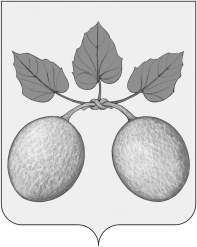 проектСОБРАНИЕ ПРЕДСТАВИТЕЛЕЙ ГОРОДА СЕРДОБСКА CЕРДОБСКОГО РАЙОНА ПЕНЗЕНСКой ОБЛАСТИ  РЕШЕНИЕ   от __________  № __________г. СердобскОб утверждении ключевых показателей и их целевых значений, индикативных показателей по муниципальному жилищному контролю на территории городского поселения город Сердобск Сердобского района Пензенской областиВ соответствии со статьей 20 Жилищного кодекса Российской Федерации, Федеральным законом от 31.07.2020 № 248-ФЗ «О государственном контроле (надзоре) и муниципальном контроле в Российской Федерации», Решением Собрания представителей города Сердобска Сердобского района Пензенской области «Об утверждении Положения о муниципальном жилищном контроле в городском поселении город Сердобск Сердобского района Пензенской области» от 30.11.2021 № 392-48/4, ст. 20 Устава городского поселения город Сердобск Сердобского района Пензенской области,-         Собрание представителей  города Сердобска решило:1. Утвердить ключевые показатели и их целевые значения, индикативные показатели по муниципальному жилищному контролю на территории городского поселения город Сердобск Сердобского района Пензенской областисогласно приложению к настоящему решению.2. Опубликовать настоящее решение в информационном бюллетене «Вестник города Сердобска» и разместить на официальном сайте города Сердобска Сердобского района Пензенской области в сети «Интернет».3. Настоящее решение вступает в силу со дня его официального опубликования.4. Контроль за исполнением настоящего решения возложить на Главу администрации города Сердобска Сердобского района Пензенской области.Глава города                                                                                                           А.Ю. КайшевПриложение N 1к решению Собрания представителейгорода Сердобска Сердобского районаПензенской областиот ___________________N ______Ключевые показатели и их целевые значения, индикативные показатели по муниципальному жилищному контролю на территории городского поселения город Сердобск Сердобского района Пензенской области1. Ключевые показатели по муниципальному жилищному контролю на территории городского поселения город Сердобск Сердобского района Пензенской области и их целевые значения:2. Индикативные показатели по муниципальному жилищному контролю на территории городского поселения город Сердобск Сердобского района Пензенской области:1) количество проведенных внеплановых контрольных мероприятий;2) количество поступивших возражений в отношении акта контрольного мероприятия;3) количество выданных предписаний об устранении нарушений обязательных требований;4) количество устраненных нарушений обязательных требований.Ключевые показателиЦелевые значения (%)Доля устраненных нарушений обязательных требований от числа выявленных нарушений обязательных требований100Доля обоснованных жалоб на действия (бездействие) контрольного органа и (или) его должностных лиц при проведении контрольных мероприятий от общего количества поступивших жалоб0Доля контрольных мероприятий, по результатам которых были выявлены нарушения, но не приняты соответствующие меры административного воздействия0Доля отмененных результатов контрольных мероприятий0Доля решений, принятых по результатам контрольных мероприятий, отмененных контрольным органом и (или) судом, от общего количества решений0